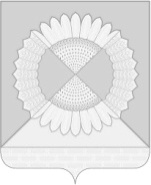 АДМИНИСТРАЦИЯ ГРИШКОВСКОГО СЕЛЬСКОГО ПОСЕЛЕНИЯКАЛИНИНСКОГО РАЙОНАПОСТАНОВЛЕНИЕсело ГришковскоеО внесении изменений в постановление администрации Гришковского сельского поселения Калининского района от 22 апреля 2019 г. № 32"Об утверждении административного регламентапредоставления муниципальной услуги "Присвоение, изменение и аннулирование адресов"В соответствии с Федеральным законом от 29 декабря 2020 г. № 479-ФЗ "О внесении изменений в отдельные законодательные акты Российской Федерации", изменением статьи 7 Закона № 210-ФЗ "Об организации предоставления государственных и муниципальных услуг" и в целях приведения муниципальных правовых актов администрации Гришковского сельского поселения Калининского района в соответствие с действующим законодательством, п о с т а н о в л я ю:1. Внести в прилагаемый к постановлению администрации Гришковского сельского поселения Калининского района от 22 апреля 2019 г. № 32 "Об утверждении административного регламента предоставления муниципальной услуги "Присвоение, изменение и аннулирование адресов", административный регламент следующие изменения:1.1. Пункт 9.1 подраздела 9 раздела 2 Регламента дополнить абзацем следующего содержания:"обращение с заявлением о предоставлении муниципальной услуги лица, не предоставившего документ, удостоверяющий его личность (при личном обращении посредством предъявления паспорта гражданина Российской Федерации либо документа, удостоверяющего личность, в соответствии с законодательством Российской Федерации или не представившего возможность его идентификации и аутентификации в органах, представляющих муниципальные   услуги,  многофункциональных   центрах  с  использованием 2информационных технологий, предусмотренных частью 18 статьи 14.1 Федерального закона от 27 июля 2006 г. № 149-ФЗ "Об информации, информационных технологиях и о защите информации) и (или) подтверждающий его полномочия как представителя физического лица или юридического лица". Использование вышеуказанных технологий проводится при наличии технической возможности.".2. Общему отделу администрации Гришковского сельского поселения Калининского района (Тихомирова Г.В.) обнародовать настоящее постановление в установленном порядке и разместить на официальном сайте администрации Гришковского сельского поселения Калининского района в информационно-телекоммуникационной сети "Интернет" www.grishkovskoe.ru. 3. Контроль за выполнением настоящего постановления оставляю за собой.4. Постановление вступает в силу со дня его обнародования.Глава Гришковского сельского поселенияКалининского района                                                                         Т.А. Некрасоваот28.07.2021№75